	Entergy Services Inc.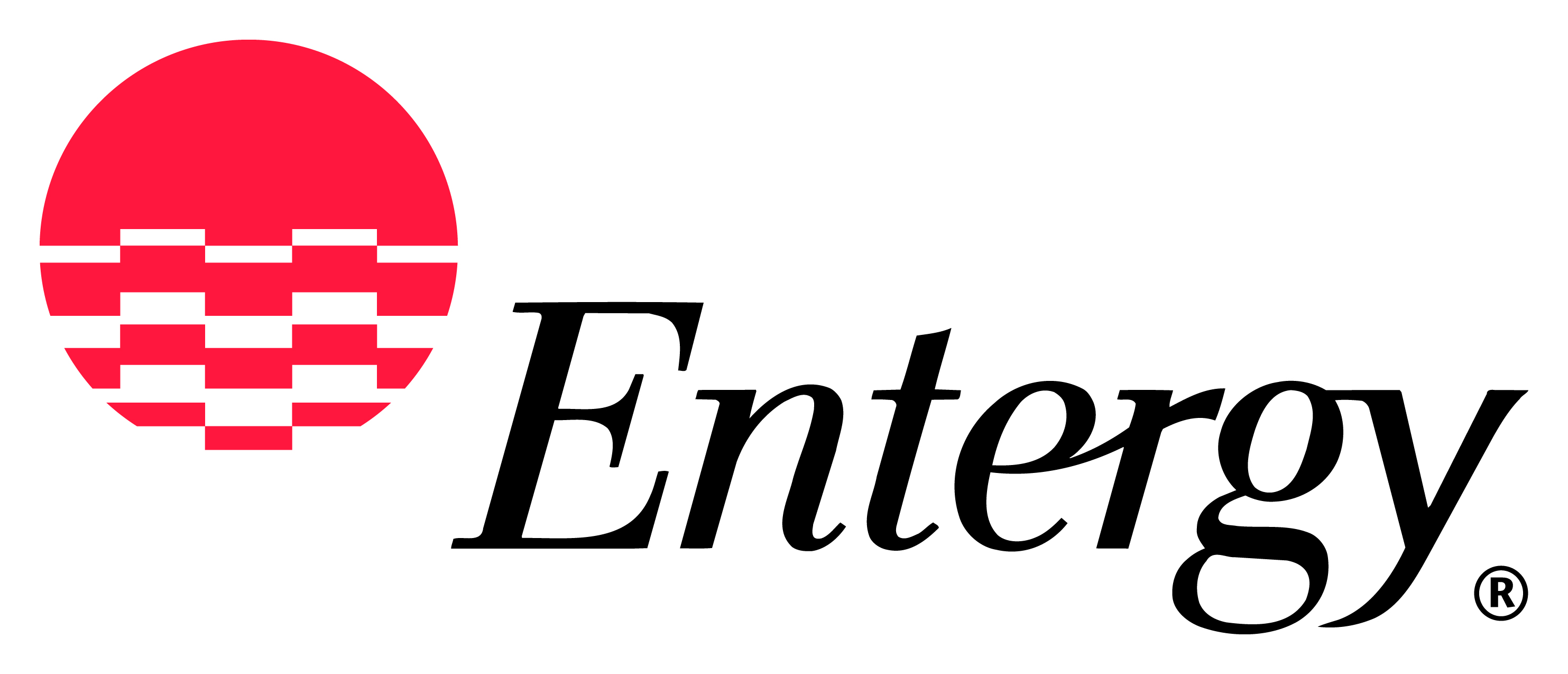 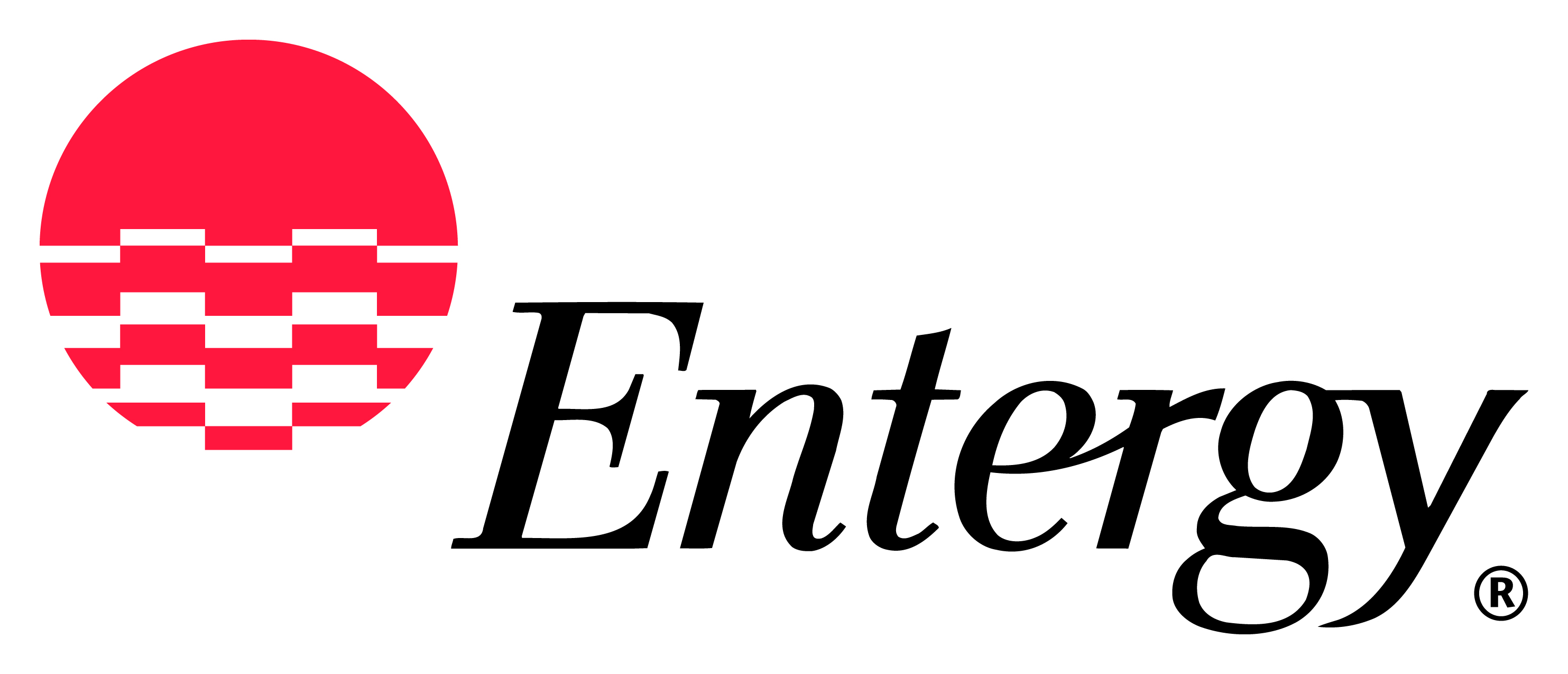 	425 West Capitol Avenue	P. O. Box 551	Little Rock, AR  72203-0551_____________________________________________________________________________________Entergy Arkansas, Inc.Entergy Louisiana, LLCEntergy Mississippi, Inc.Entergy New Orleans, LLCEntergy Texas, Inc.Attachment O Annual Update Meeting for 2018 Rate YearPursuant to MISO Formula Rate protocols established in FERC Docket No. ER13-2379, the Entergy Operating Companies’ invite you to participate in the Annual Meeting for the 2018 MISO Attachment O transmission formula rate update. This meeting is to allow interested parties an opportunity to seek information and clarifications from Entergy Services about the annual Attachment O updates.The Entergy Operating Companies will conduct the meeting via WebEx audio conference on Monday, July 30, at 10 AM Central.  You may also attend in person at the address below.  The Entergy Operating Companies’ Attachment O formula rate updates are linked through the MISO OASIS website to their posted location on the Entergy OASIS website and are available at: http://www.oasis.oati.com/EES/EESdocs/attachment_o_master.htmlThe meeting details are as follows:Date:	Monday, July 30, 2018, 10 AM Central, 11 AM EasternWebEx: https://meeting.entergy.com/orion/joinmeeting.do?MTID=b74a42a0afe5785870d1f9d23ab036f2Telephone: 	877-471-3417 (Toll-Free) when prompted enter the meeting access code504-576-3417 (Toll / International)When prompted, enter the meeting access code.Access Code: 	995 224 424 (This meeting does not require a password.)In-Person Location:	27th Floor – Arkansas Room		Simmons Bank Building		425 West Capitol Avenue		Little Rock, AR 72201